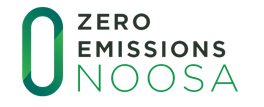 Zero Emissions Noosa Inc. Noosa Business Solar Case Study TemplatePlease direct enquiries toinfo@zeroemissionsnoosa.com.auRefer to our website for examples to followhttps://www.zeroemissionsnoosa.com.au/case-studiesIntroductionName of BusinessAddressSize of System - kWInstallation DateEquipment Type (Panel and Inverter Type)Battery Storage (Battery Type & capacity kWh)Export to the Grid limit (kW)Company website URLCompany Facebook pageName of business owner, or company representative being interviewedDescription of Business to include the following:Type: Sector (Retail, Industry, Strata, Tourism)Owner Occupied/ Landlord/ Tenant Leasing etcHours of operationKey Driver for Installing Solar (for example: High Electricity Costs, Landlord wanting to pass on reduced electricity benefit to Tenants, Business has an Overall Sustainability Approach, Business had restrictions with existing transformer due to power load of equipment etc.)BenefitsPrevious Electricity Costs Current Electricity Costs Cost of Solar InstallationPayback Period (Upfront Installation Cost/ Savings)Greenhouse Gas Emissions Reduction in Tonnes of CO2-e   Need kWh that the system generates annually for local consumption and export.  Best to get this from the inverter.  To get tonnes CO2-e, multiply annual kWh by the latest National Greenhouse Accounts Factors (August 2019) in table 5 on page 20, show the factor for Queensland is 0.81https://www.industry.gov.au/sites/default/files/2020-07/national-greenhouse-accounts-factors-august-2019.pdfFinanceHow did you finance your system?Final Comments from Business Owner Images:Business logo (transparent)Images of the business – landscape pleaseImage of the panels if possibleNarratives and quotes from the business owner – this can be via a voice recordingShort video statement from the owner – max 2 minutesAlso refer to existing Business Case Studies for examples to follow.https://www.zeroemissionsnoosa.com.au/case-studiesAcknowledgement to Solar Installers and Disclaimer 